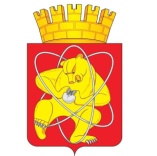 Городской округ«Закрытое административно – территориальное образование  Железногорск Красноярского края»АДМИНИСТРАЦИЯ ЗАТО г. ЖЕЛЕЗНОГОРСКПОСТАНОВЛЕНИЕ     27. 06. 2024                                                                                                       118 зг. ЖелезногорскО проведении аукциона на право заключения договора аренды земельного участка с кадастровым номером 24:58:0355001:2998 для строительства нежилого здания (гараж) в электронной форме (электронный аукцион)В соответствии со ст. ст. 11, 39.2, 39.8, 39.11, 39.12, 39.13 Земельного кодекса Российской Федерации, Федеральным законом от 06.10.2003 № 131-ФЗ «Об общих принципах организации местного самоуправления в Российской Федерации», на основании  ст. ст. 37, 38, 42 Устава ЗАТО Железногорск, распоряжения Администрации ЗАТО г. Железногорск от 30.10.2023 № 669 пр              «О внесении изменений в распоряжение Администрации ЗАТО г.Железногорск от 17.05.2018 № 169 пр «Об утверждении Распределения обязанностей между первыми заместителями и заместителями Главы ЗАТО г. Железногорск», принимая во внимание отчет № 3715/05/24 «Об оценке рыночной стоимости начальной цены (размер арендной платы в год) на право заключения договора аренды земельного участка, расположенного по адресу: Российская Федерация, Красноярский край, городской округ ЗАТО город Железногорск, город Железногорск, территория ГСК № 92, гараж № 100» оценщика Романченко Екатерины Владимировны – члена Ассоциации «Русское общество оценщиков» (свидетельство о членстве в саморегулируемой организации оценщиков                          № 0001458), ПОСТАНОВЛЯЮ:   1. Провести аукцион на право заключения договора аренды земельного участка с кадастровым номером 24:58:0355001:2998, площадь 109 кв. м, категория земель – земли населенных пунктов, вид разрешенного использования – хранение автотранспорта  (2.7.1), местоположение: Российская Федерация, Красноярский край, городской округ ЗАТО город Железногорск, город Железногорск, территория ГСК № 92, гараж № 100, для строительства нежилого здания (гараж) в электронной форме (электронный аукцион).2. Установить:2.1. Дату проведения электронного  аукциона 05 августа 2024 года. 2.2. Начальную цену предмета аукциона (начальный размер арендной платы в год) – 29 513 (Двадцать девять тысяч пятьсот тринадцать) рублей 00 копеек.2.3. «Шаг аукциона» – 885 (Восемьсот восемьдесят пять) рублей 00 копеек.  2.4. Задаток для участия в аукционе составляет пятьдесят процентов начальной цены предмета аукциона – 14 756 (Четырнадцать тысяч семьсот пятьдесят шесть) рублей 50 копеек.2.5. Срок аренды земельного участка – 30 (тридцать) месяцев.  3. Муниципальному казенному учреждению «Управление имуществом, землепользования и землеустройства» (Е.Я. Сивчук):3.1. Подготовить Извещение о проведении электронного аукциона на право заключения договора аренды земельного участка в соответствии с требованиями действующего законодательства. 3.2. Разместить Извещение о проведении электронного аукциона на официальном сайте Российской Федерации в информационно-телекоммуникационной сети «Интернет» для размещения информации о проведении торгов www.torgi.gov.ru, а также на официальном сайте Администрации ЗАТО г. Железногорск в информационно-телекоммуникационной сети «Интернет» www.admk26.ru, не менее чем за тридцать дней до дня проведения аукциона.3.3. Организовать проведение электронного аукциона на право заключения договора аренды земельного участка в электронной форме в порядке, установленном действующим законодательством.3.4. По итогам аукциона заключить электронный договор аренды земельного участка.4. Отделу общественных связей Администрации ЗАТО г. Железногорск (И.С. Архипова) разместить настоящее постановление на официальном сайте Администрации ЗАТО г. Железногорск в информационно-телекоммуникационной сети «Интернет». 5. Контроль над исполнением настоящего постановления возложить на первого заместителя Главы ЗАТО г. Железногорск по стратегическому планированию, экономическому развитию и финансам Т.В. Голдыреву.6. Настоящее постановление вступает в силу с момента его подписания.    Глава ЗАТО г. Железногорск  						  Д.М. Чернятин 